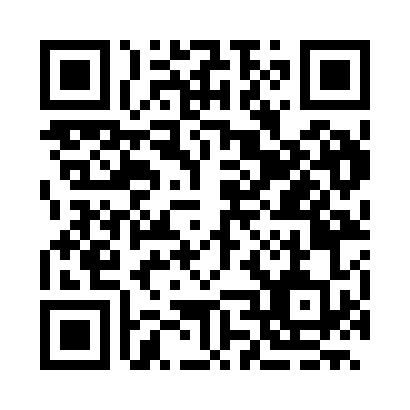 Prayer times for Barata, BulgariaMon 1 Apr 2024 - Tue 30 Apr 2024High Latitude Method: Angle Based RulePrayer Calculation Method: Muslim World LeagueAsar Calculation Method: HanafiPrayer times provided by https://www.salahtimes.comDateDayFajrSunriseDhuhrAsrMaghribIsha1Mon5:307:071:285:587:519:222Tue5:287:051:285:597:529:243Wed5:267:031:286:007:539:254Thu5:247:011:286:007:549:265Fri5:217:001:276:017:569:286Sat5:196:581:276:027:579:297Sun5:176:561:276:037:589:318Mon5:156:551:266:037:599:329Tue5:136:531:266:048:009:3410Wed5:116:511:266:058:019:3511Thu5:096:501:266:068:029:3712Fri5:076:481:256:068:039:3813Sat5:056:461:256:078:059:4014Sun5:036:451:256:088:069:4115Mon5:016:431:256:088:079:4316Tue4:596:411:246:098:089:4417Wed4:576:401:246:108:099:4618Thu4:556:381:246:118:109:4719Fri4:536:371:246:118:119:4920Sat4:516:351:246:128:139:5021Sun4:496:341:236:138:149:5222Mon4:476:321:236:138:159:5323Tue4:456:311:236:148:169:5524Wed4:436:291:236:158:179:5725Thu4:416:281:236:158:189:5826Fri4:396:261:226:168:1910:0027Sat4:376:251:226:178:2010:0128Sun4:356:231:226:178:2210:0329Mon4:336:221:226:188:2310:0530Tue4:316:201:226:198:2410:06